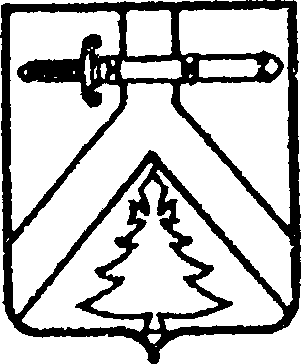 АДМИНИСТРАЦИЯ АЛЕКСЕЕВСКОГО СЕЛЬСОВЕТАКУРАГИНСКОГО РАЙОНА КРАСНОЯРСКОГО КРАЯ                                  ПОСТАНОВЛЕНИЕ00.00.2020                                    с. Алексеевка                                    № ПроектО  начале   отопительногосезона    2020 – 2021 годовВ соответствии с постановлением Правительства Российской Федерации от 06.05.2011 № 354 "О предоставлении коммунальных услуг собственникам и пользователям помещений в многоквартирных домах и жилых домов"  ПОСТАНОВЛЯЮ:          1.  Считать  отопительный  сезон  на территории Алексеевского сельсовета  с 15.09.2020 г (с возможной корректировкой даты).           2. Контроль за  исполнением  данного  постановления оставляю  за  собой.          3.  Постановление вступает в силу со дня, следующего за днем его официального опубликования в газете «Алексеевские вести» и на «Официальном интернет-сайте администрации Алексеевского сельсовета» (Alekseevka.bdu.su).            Глава сельсовета                                                        Романченко М.В.